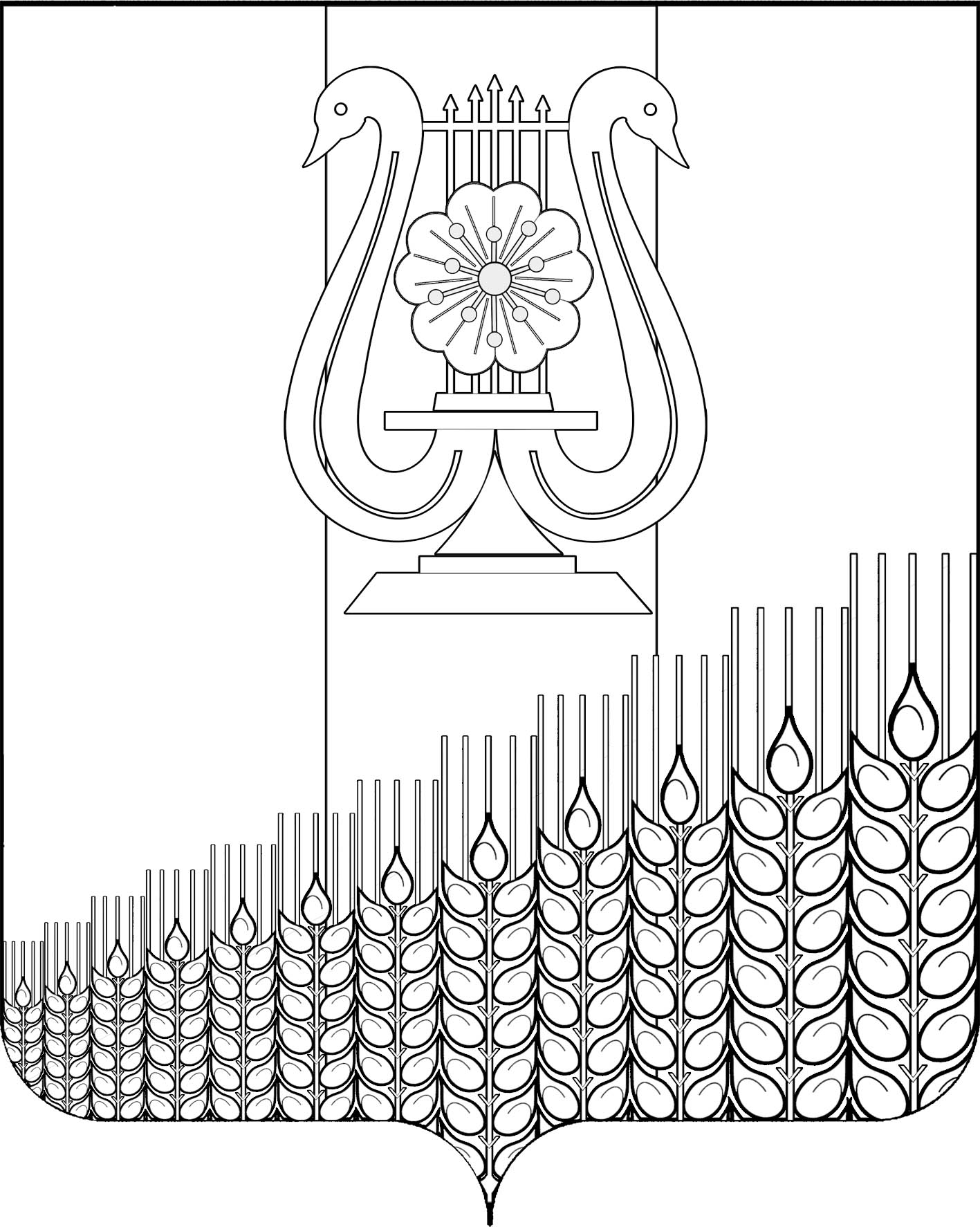 СОВЕТПЕРВОМАЙСКОГО СЕЛЬСКОГО ПОСЕЛЕНИЯКУЩЕВСКОГО РАЙОНАРЕШЕНИЕот 25.03.2022 г.                                                                                                    № 136 поселок ПервомайскийОб отмене решения Совета Первомайского сельского поселения Кущевского района от 15 февраля 2022 г. №  133 «О внесении изменений в решение Совета Первомайского  сельского поселения Кущевского района от 27 ноября 2017 г. № 166 «О земельном налоге в Первомайском сельском поселении Кущевского района»В соответствии с Федеральным законом от 6 октября 2003 г. №  131-ФЗ «Об общих принципах организации местного самоуправления  в Российской Федерации», в  целях приведения в соответствие нормативно-правовых актов Первомайского сельского поселения Кущевского района, Совет Первомайского сельского поселения Кущевского района РЕШИЛ:1. Отменить решение Совета Первомайского сельского поселения Кущевского района от 15 февраля 2022 г. № 133  «О внесении изменений в решение Совета Первомайского  сельского поселения Кущевского района от 27 ноября 2017 г. № 166 «О земельном налоге в Первомайском сельском поселении Кущевского района».2. Контроль за исполнением настоящего решения возложить на планово – бюджетную комиссию Совета Первомайского сельского поселения Кущевского района (Коряко В.И.).3. Настоящее решение вступает в силу со дня его подписания.Глава Первомайского сельского поселения Кущевского района                     М.Н.ПоступаевПредседатель СоветаПервомайского сельского поселения Кущёвского района                А.М.Конышев